На базе Дома детского творчества прошел районный конкурс театральных коллективов «Театр и дети». В этом мероприятии приняло участие 100 обучающихся, 7 театральных коллективов.  Все представленные постановки носили различный характер: участники СОШ №3 показали  театральную  постановку, в которой отражаются мотивы русских традиционных народных сказок  на  современный лад «Снегурочка в мире шоу-бизнеса»;  юные актёры Православной гимназии и Гимназии г.Болхова  с постановкой «Золушка» раскрыли сюжет  литературных произведений российских и зарубежных классиков в различной импровизации; ООШ №2 в своей постановке уделила  внимание символам 2020 года- мышатам; обучающиеся Злынской школы показали спектакль «Новогодние приключения Маши и Вити» по мотивам сказки П.Финна; обучающиеся Октябрьской школы показали зрителям Зимнюю сказку о том,  как медвежонок впервые увидел зиму. Самыми  маленькими актерами стали воспитанники  МБ ДОУ «Детский сад №2»,  которые  продемонстрировали  постановку  «Федорино горе».  Оценивалось оригинальность исполнения, художественная целостность спектакля, уровень актерского мастерства, музыкальное оформление.По итогам конкурса победителями стали воспитанники Православной Гимназии, детского сада №2  и обучающиеся СОШ №3. Второе место присуждено актерам Злынской школы и ООШ №2.  А третье место поделили гимназисты и обучающиеся Октябрьской школы. 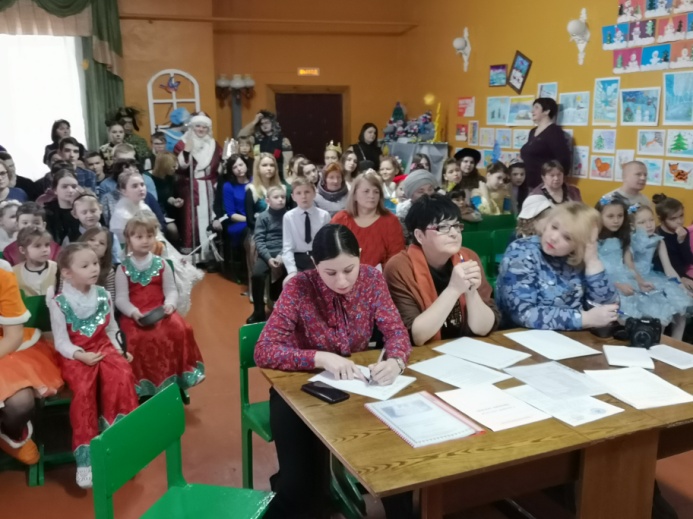 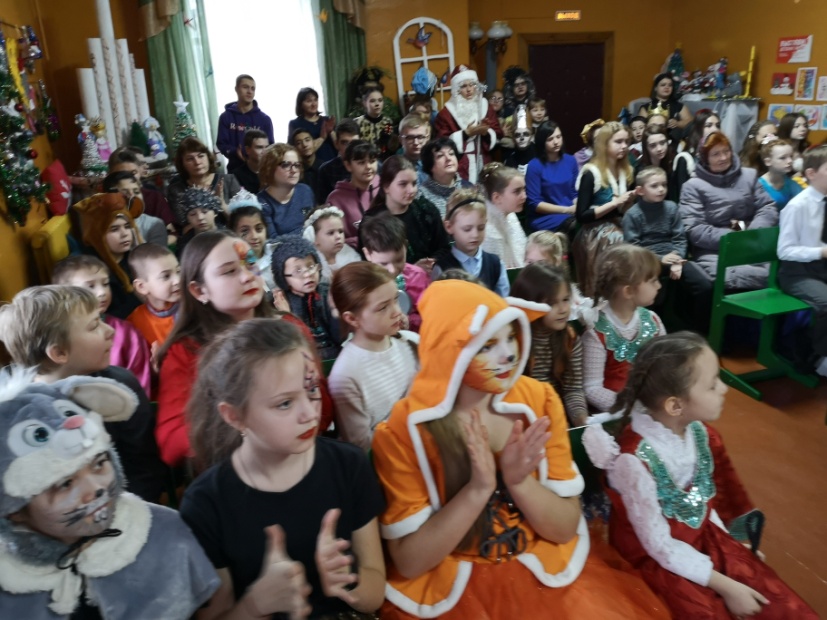 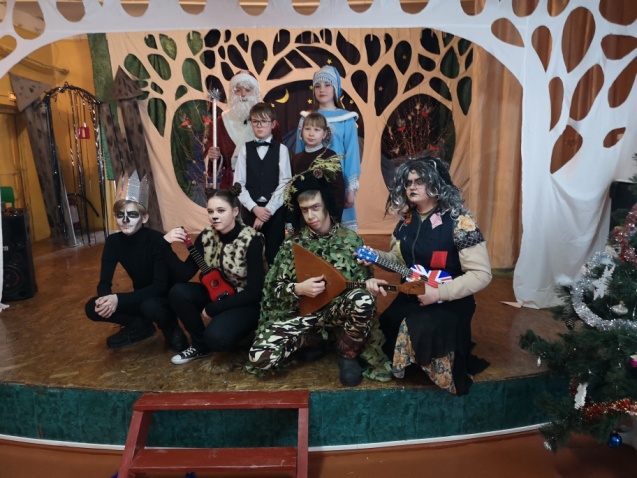 